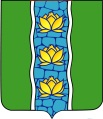 АДМИНИСТРАЦИЯ КУВШИНОВСКОГО РАЙОНАРАСПОРЯЖЕНИЕ05.06.2017 г.                                                  г. Кувшиново                                     № 79-рОб утверждении Положения о политике администрации Кувшиновского   района в отношении обработки персональных данных   В соответствии с Федеральными законами от 27.07.2006 № 152-ФЗ «О персональных данных», от 27.07.2010 № 210-ФЗ «Об организации предоставления государственных и муниципальных услуг», Постановлениями Правительства Российской Федерации от 15.09.2008 № 687 «Об утверждении Положения об особенностях обработки персональных данных, осуществляемой без использования средств автоматизации», от 21.03.2012 № 211 «Об утверждении перечня мер, направленных на обеспечение выполнения обязанностей, предусмотренных Федеральным законом «О персональных данных» и принятыми в соответствии с ним нормативными правовыми актами, операторами, являющимися государственными или муниципальными органами», от 01.11.2012 № 1119 «Об утверждении требований к защите персональных данных при их обработке в информационных системах персональных данных», ПОСТАНОВЛЯЮ:
1. Утвердить  Положение о политике администрации  Кувшиновского района в отношении обработки персональных данных. 
2. Настоящее распоряжение подлежит  опубликованию в общественно-политической районной газете «Знамя»  и размещению на официальном сайте администрации  Кувшиновского  района в информационно-телекоммуникационной сети «Интернет».
Глава администрации Кувшиновского района                                              М.С. АваевПриложениек распоряжению администрации Кувшиновского районаот 05.06.2017 № 79-рПОЛОЖЕНИЕ
о политике администрации  Кувшиновского  района в отношении обработки персональных данных1. Общие положения
1. Положение о политике администрации   Кувшиновского  района в отношении обработки персональных данных (далее - Положение) определяет порядок, условия обработки персональных данных и устанавливает требования по обеспечению безопасности персональных данных в администрации Кувшиновского района.2.. Положение разработано в соответствии со следующими нормативными правовыми актами в области обработки и обеспечения безопасности персональных данных:-Конституция Российской Федерации;-Федеральный закон от 27.07.2006 № 152-ФЗ «О персональных данных»;
Федеральный закон от 27.07.2010 № 210-ФЗ «Об организации предоставления государственных и муниципальных услуг»;- Постановление Правительства Российской Федерации от 15.09.2008 № 687 «Об утверждении Положения об особенностях обработки персональных данных, осуществляемой без использования средств автоматизации»;- Постановление Правительства Российской Федерации от 21.03.2012 № 211 «Об утверждении перечня мер, направленных на обеспечение выполнения обязанностей, предусмотренных Федеральным законом «О персональных данных» и принятыми в соответствии с ним нормативными правовыми актами, операторами, являющимися государственными или муниципальными органами»;- Постановление Правительства Российской Федерации от 01.11.2012 № 1119 «Об утверждении требований к защите персональных данных при их обработке в информационных системах персональных данных»;- иными нормативными правовыми актами в области обработки и обеспечения безопасности персональных данных, а также руководящими документами Федеральной службы по техническому и экспортному контролю и Федеральной службы безопасности Российской Федерации.3 .В настоящем Положении используются следующие основные понятия:
- персональные данные - любая информация, относящаяся к прямо или косвенно определенному или определяемому физическому лицу (субъекту персональных данных);
оператор - государственный орган, муниципальный орган, юридическое или физическое лицо, самостоятельно или совместно с другими лицами организующие и (или) осуществляющие обработку персональных данных, а также определяющие цели обработки персональных данных, состав персональных данных, подлежащих обработке, действия (операции), совершаемые с персональными данными;- обработка персональных данных - любое действие (операция) или совокупность действий (операций), совершаемых с использованием средств автоматизации или без использования таких средств с персональными данными, включая сбор, запись, систематизацию, накопление, хранение, уточнение (обновление, изменение), извлечение, использование, передачу (распространение, предоставление, доступ), обезличивание, блокирование, удаление, уничтожение персональных данных;- автоматизированная обработка персональных данных - обработка персональных данных с помощью средств вычислительной техники;- распространение персональных данных - действия, направленные на раскрытие персональных данных неопределенному кругу лиц;- предоставление персональных данных - действия, направленные на раскрытие персональных данных определенному лицу или определенному кругу лиц;- блокирование персональных данных - временное прекращение обработки персональных данных (за исключением случаев, если обработка необходима для уточнения персональных данных);
- уничтожение персональных данных - действия, в результате которых становится невозможным восстановить содержание персональных данных в информационной системе персональных данных и (или) в результате которых уничтожаются материальные носители персональных данных;- обезличивание персональных данных - действия, в результате которых становится невозможным без использования дополнительной информации определить принадлежность персональных данных конкретному субъекту персональных данных;- информационная система персональных данных - совокупность содержащихся в базах данных персональных данных и обеспечивающих их обработку информационных технологий и технических средств;- трансграничная передача персональных данных - передача персональных данных на территорию иностранного государства органу власти иностранного государства, иностранному физическому лицу или иностранному юридическому лицу.2. Принципы обработки персональных данных, права субъекта персональных данных  в отношении своих персональных данных2.1. Обработка персональных данных в администрации Кувшиновского  района осуществляется на основании следующих принципов:-  обработка персональных данных осуществляется на законной и справедливой основе;
обработка персональных данных ограничивается достижением конкретных, заранее определенных и законных целей (не допускается обработка персональных данных, несовместимая с целями сбора персональных данных);- не допускается объединение баз данных, содержащих персональные данные, обработка которых осуществляется в целях, несовместимых между собой;- обработке подлежат только персональные данные, которые отвечают целям их обработки;
содержание и объем обрабатываемых персональных данных соответствуют заявленным целям обработки и не являются избыточными по отношению к заявленным целям их обработки;
- при обработке персональных данных обеспечивается точность персональных данных, их достаточность, а в необходимых случаях и актуальность по отношению к целям обработки персональных данных (принимаются необходимые меры по удалению или уточнению неполных или неточных данных);- хранение персональных данных осуществляется в форме, позволяющей определить субъекта персональных данных, не дольше, чем этого требуют цели обработки персональных данных, если срок хранения персональных данных не установлен федеральным законом, договором, стороной которого, выгодоприобретателем или поручителем по которому является субъект персональных данных (обрабатываемые персональные данные по достижении целей обработки или в случае утраты необходимости в достижении этих целей, если иное не предусмотрено федеральным законом, подлежат уничтожению либо обезличиванию).2.2  Обработка персональных данных осуществляется на основании Устава МО «Кувшиновский район».2.3.  С целью осуществления своих полномочий администрация Кувшиновского  района обрабатывает персональные данные следующих субъектов персональных данных:
- муниципальные служащие и их близкие родственники; - работники, принятые по договорам оказания услуг, и их близкие родственники;- руководители муниципальных учреждений, их супруги и несовершеннолетние дети, - лица, поступающие на должности руководителей муниципальных учреждений;
работники, работодателями для которых являются муниципальные учреждения, в соответствии с договорами о бухгалтерском обслуживании централизованной бухгалтерией муниципальных учреждений;
- муниципальные служащие, включенные в кадровый резерв; претенденты, участвующие в конкурсах на замещение вакантных должностей;- граждане, обратившиеся в администрацию Кувшиновского  района с обращениями, заявлениями с целью получения муниципальных услуг, и их близкие родственники;- граждане, состоящие в гражданско-правовых отношениях с администрацией Кувшиновского  района;
- избиратели;- граждане, являющиеся кандидатами в присяжные заседатели; 
- почетные граждане Кувшиновского  района и граждане, получившие награды администрации Кувшиновского  района;- индивидуальные предприниматели, обратившиеся с заявлениями с целью получения муниципальных услуг;- граждане, получающие награды в рамках программ;- тренера спортивных школ, спортсмены;- лица, совершившие административные правонарушения.2.4. Администрацией Кувшиновского  района обрабатываются следующие категории персональных данных субъектов персональных данных (в зависимости от целей обработки персональных данных): фамилия, имя, отчество; доходы; профессия; образование; имущественное положение; социальное положение; семейное положение; адрес регистрации; место рождения; дата рождения; месяц рождения; год рождения; данные документов: паспорта Российской Федерации, военного билета, свидетельства о рождении, свидетельства о браке, свидетельства о смерти, свидетельства о государственной регистрации права собственности, документа, подтверждающего право на меры социальной поддержки, документов подтверждающих нетрудоспособность и нахождение на иждивении, страхового медицинского полиса обязательного медицинского страхования, страхового свидетельства обязательного пенсионного страхования, ИНН; адрес проживания; место работы; владение иностранным языком; сведения о пребывании за границей; гражданство; должность; стаж; сведения о квалификации; сведения о наличии званий и наград; номер расчетного счета; номер контактного телефона; адрес электронной почты; сведения о начисленной плате за коммунальные услуги, о начисленной задолженности по оплате коммунальных услуг.Биометрические персональные данные администрацией Кувшиновского  района не обрабатываются, из специальных категорий персональных данных могут обрабатываться только данные о состоянии здоровья.2.5. Обработка персональных данных с соблюдением следующих условий:1) Персональные данные должны быть получены от субъекта персональных данных или его законного представителя;2) Для обработки персональных данных необходимо:- получение согласия каждого субъекта, персональные данные которого обрабатываются;
получение согласия на обработку специальных категорий персональных данных, в том числе сведений о состоянии здоровья субъекта персональных данных;- получение согласия на передачу (предоставление) персональных данных третьим лицам (согласие субъекта персональных данных на обработку его персональных данных не требуется в случае обработки персональных данных для достижения целей, предусмотренных законодательством Российской Федерации, а также при передаче (предоставлении) персональных данных в органы (организации), участвующие в предоставлении муниципальных (государственных) услуг в соответствии со статьей 7 Федерального закона от 27.07.2010 № 210-ФЗ «Об организации предоставления государственных и муниципальных услуг»).3) При передаче (предоставлении) персональных данных одним оператором администрации Кувшиновского  района другому в рамках предоставления муниципальной (государственной) услуги оба оператора применяют организационные и технические меры по обеспечению безопасности как переданных, так и полученных персональных данных.
4) Передача (предоставление) персональных данных стороннему оператору осуществляется на основании договора, обязательным условием которого является обеспечение безопасности персональных данных.Обработка персональных данных осуществляется с использованием средств автоматизации, а также без использования таких средств (на бумажном носителе информации).
Трансграничная передача персональных данных не осуществляется.
2.6. Сроки хранения носителей персональных данных и их электронных копий определяются распорядительными актами администрации Кувшиновского  района. Порядок уничтожения носителей персональных данных устанавливается соответствующей инструкцией.
2.7.  В соответствии с Федеральным законом от 27.07.2006 № 152-ФЗ «О персональных данных» субъект персональных данных имеет следующие права в отношении своих персональных данных:
1) Право на получение информации, касающейся обработки его персональных данных, в том числе содержащей:- подтверждение факта обработки персональных данных администрацией Кувшиновского  района;- правовые основания и цели обработки персональных данных; - цели и применяемые способы обработки персональных данных;- наименование и место нахождения администрации Кувшиновского района, сведения о лицах (за исключением работников администрации Кувшиновского  района), которые имеют доступ к персональным данным или которым могут быть раскрыты персональные данные на основании договора с оператором или на основании федерального закона;- обрабатываемые персональные данные, относящиеся к соответствующему субъекту персональных данных, источник их получения, если иной порядок представления таких данных не предусмотрен федеральным законом;- сроки обработки персональных данных, в том числе сроки их хранения; порядок осуществления субъектом персональных данных прав, предусмотренных Федеральным законом от 27.07.2006 № 152-ФЗ «О персональных данных»;- наименование или фамилию, имя, отчество и адрес лица, осуществляющего обработку персональных данных по поручению администрации Кувшиновского  района, если обработка поручена или будет поручена такому лицу;- иные сведения, предусмотренные Федеральным законом от 27.07.2006 № 152-ФЗ «О персональных данных» или другими федеральными законами;2) Право потребовать от администрации Кувшиновского  района уточнения его персональных данных, их блокирования или уничтожения в случае, если персональные данные являются неполными, устаревшими, неточными, незаконно полученными или не являются необходимыми для заявленной цели обработки, а также принимать предусмотренные законом меры по защите своих прав;3) Право на обжалование действий или бездействия администрации  Кувшиновского района в Федеральную службу по надзору в сфере связи, информационных технологий и массовых коммуникаций или в судебном порядке в случае, если субъект считает, что администрация Кувшиновского  района осуществляет обработку его персональных данных с нарушением требований Федерального закона от 27.07.2006 № 152-ФЗ «О персональных данных» или иным образом нарушает его права и свободы;4) Право на защиту своих прав и законных интересов, в том числе на возмещение убытков и (или) компенсацию морального вреда в судебном порядке;5) Иные права, определенные главой 3 Федерального закона от 27.07.2006 № 152-ФЗ «О персональных данных».3. Правовые, организационные и технические меры по обеспечению безопасности обрабатываемых персональных данных3.1. С целью обеспечения безопасности обрабатываемых персональных данных принимаются следующие организационные меры:- назначается лицо, ответственное за обеспечение безопасности персональных данных;
- назначаются лица, ответственные за эксплуатацию информационных систем персональных данных;
- создается комиссия по проведению классификации информационных систем персональных данных;
- утверждается список работников, доступ которых к персональным данным в информационных системах персональных данных необходим для выполнения служебных (трудовых) обязанностей (работники должны быть ознакомлены с нормативными правовыми актами, правовыми актами администрации Кувшиновского  района в области защиты персональных данных под роспись);
- определяются помещения, в которых осуществляется обработка персональных данных, и правила доступа в них;- утверждается перечень персональных данных, подлежащих защите;
- утверждаются правила рассмотрения запросов субъектов персональных данных или их представителей;
- утверждаются правила работы с обезличенными данными (в случае обезличивания персональных данных перед их обработкой);- утверждается перечень лиц, ответственных за проведение мероприятий по обезличиванию обрабатываемых персональных данных;- утверждается должностная инструкция ответственного за обеспечение безопасности персональных данных;- утверждаются типовая форма согласия на обработку персональных данных работников администрации Кувшиновского  района, иных субъектов персональных данных, типовая форма разъяснения субъекту персональных данных юридических последствий отказа предоставить свои персональные данные;- обеспечивается выполнение требований по обработке персональных данных, осуществляемой без использования средств автоматизации;- назначаются ответственные за осуществление контроля за условиями обработки персональных данных;
3.2. На каждую информационную систему персональных данных разрабатывается модель угроз безопасности персональных данных, на основании которой строится система защиты персональных данных. При разработке системы защиты персональных данных используются следующие основные принципы построения системы:- законность;- системность;- своевременность;- комплексный подход; непрерывность защиты; преемственность и совершенствование; - минимизация полномочий;- разумная достаточность (экономическая целесообразность);- персональная ответственность;- обоснованность и реализуемость;- гибкость системы защиты;- профессионализм;-обязательность контроля.3.3. Система защиты информационной системы персональных данных распространяется на следующие объекты защиты:-персональные данные, обрабатываемые и хранящиеся на персональных компьютерах работников, серверах, на отчуждаемых (съемных) носителях информации;- персональные данные, передаваемые по каналам связи; 
персональные данные, хранящиеся в документированном виде на бумажных носителях;- прикладное и системное программное обеспечение персональных компьютеров, серверов, используемых для обработки персональных данных;- оборудование серверов, персональные компьютеры, коммуникационное оборудование;
- средства защиты информации информационных систем персональных данных (в том числе шифровальные (криптографические) средства защиты информации);
- съемные машинные носители информации - накопители на жестких магнитных дисках, Flash-накопители, оптические диски (CD, DVD, CD-R, DVD-R, CD-RW, DVD -RW).
3.4. На всех персональных компьютерах, входящих в состав информационных систем персональных данных, устанавливаются только сертифицированные средства защиты информации, учтенные соответствующим порядком.3.5.  Доступ посетителей в помещения, в которых ведется обработка персональных данных (в том числе уборка помещений), происходит исключительно в присутствии работников, исполняющих в данных помещениях свои должностные обязанности. 4. Заключительные положения   Администрация Кувшиновского  района несет ответственность за нарушение обязательств по обеспечению безопасности и конфиденциальности персональных данных при их обработке в соответствии с законодательством Российской Федерации.    Администрация Кувшиновского  района включается в реестр операторов, осуществляющих обработку персональных данных, ведение которого возложено на Федеральную службу по надзору в сфере связи, информационных технологий и массовых коммуникаций.
